Томская епархия Русской Православной ЦерквиКолпашевская епархия Русской Православной ЦерквиДепартамент общего образования Томской областиДепартамент по культуре и туризму Томской областиДепартамент профессионального образования Томской областиХ Макариевские образовательные чтения«Нравственные ценности и будущее человечества»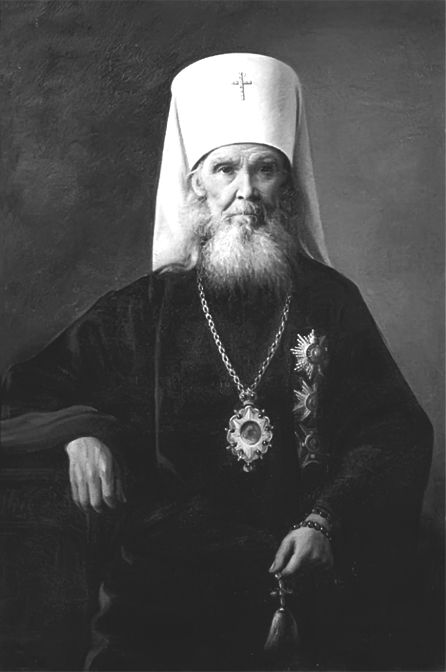 Региональный этап Международных Рождественских образовательных чтенийг. Томск, 2017Макариевские образовательные чтения являются региональным этапом международных Рождественских чтений.Цель Чтений – развитие системы методического сопровождения духовно-нравственного воспитания через освещение деятельности святителя Макария (Невского), его предшественников, современников, последователей на поприще воздвижения и утверждения отечественной культуры и осознание значения их наследия для современной России. В работе Чтений принимают участие руководители, преподаватели, аспиранты, магистранты, студенты и обучающиеся образовательных организаций и организаций культуры различного уровня, православных учебных заведений, преподаватели комплексного учебного курса «Основы религиозных культур и светской этики», курса «Основы духовно-нравственной культуры народов России», представители органов государственной власти Томской области, представители религиозных конфессиий и общественности.Чтения являются открытыми и проводятся учредителями в два этапа:I этап (01 сентября – 01 ноября) - проведение конкурсных мероприятий:Заочная региональная олимпиада школьников «Духовная культура Отечества»;Региональная олимпиада по журналистике «Информационная этика»;Региональный конкурс фотографий «Томск православный»;Региональный конкурс чтецов «Родина любимая моя»;Региональный конкурс исполнителей духовной песни «Богоносная Россия»;Региональный этап международного конкурса детского творчества «Красота Божьего мира»;Региональный конкурс творческих и исследовательских работ «Трезвение – основа духовного здоровья»;Региональный конкурс исследовательских проектов, творческих работ и мультимедийных презентаций «Новособорная площадь в судьбах томичей»;Региональный конкурс исследовательских работ «Библия как источник познания мира»;Региональный конкурс «Неизвестная Россия»;Региональный квэст «Томское образование начала ХХ века»II этап (02 ноября – 18 ноября) – проведение конференций, семинаров, мастер-классов, дискуссий, презентаций, тематических выставок.Организационный комитет Х Макариевских образовательных чтенийРостислав, митрополит Томский и Асиновский, председатель;Силуан, епископ Колпашевский и Стрежевской, сопредседатель;Грабцевич Ирина Борисовна, начальник Департамента общего образования Томской области, сопредседатель;Волк Павел Леонидович, начальник Департамента по культуре и туризму Томской области, сопредседатель;Протоиерей Александр Атаманов, руководитель Отдела религиозного образования и катехизации Томской епархии, ответственный секретарь оргкомитета;Коновалова Ирина Юрьевна, руководитель Отдела религиозного образования и катехизации Колпашевской епархии;Веснина Людмила Владимировна, начальник Департамента профессионального образования Томской области;Вторина Елена Вениаминовна, заместитель начальника Департамента общего образования Томской области, сопредседатель;Степанов Евгений Валерьевич, председатель комитета общего образования Департамента общего образования Томской области;Замятина Оксана Михайловна, ректор ТОИПКРО; Обухов Валерий Владимирович, ректор ТГПУ; Васильева Ольга Валентиновна, начальник Департамента образования администрации Города Томска;Пустовалова Вега Вадимовна, директор МАУ ИМЦ г. Томска; Макаров Андрей Сергеевич, директор Губернаторского колледжа социально-культурных технологий и инноваций; Вымятнина Евгения Борисовна, заведующий отделом духовно-нравственного воспитания ТОИПКРО; Колесник Марина Валерьевна, педагог-координатор Градо-Томского благочиния Томской епархии.Информация о ходе подготовки, проведения Макариевских образовательных чтений, положения и итоги конкурсов  размещены на официальном сайте Чтений: http://chteniya.pravorg.ru31 ноября Пленарное заседание Макариевских образовательных чтений10.00 Молебен святителю Макарию (Невскому)Место проведения: Богоявленский кафедральный собор, пл. Ленина, 7.10.00-11.00 Регистрация участников Место проведения: холл I этажа Администрации Томской области. (пл. Ленина, 6).11.00 Пленарное заседаниеМесто проведения: Большой зал Администрации Томской областиПрограмма:Приветственное слово полномочного представителя Президента РФ в Сибирском федеральном округе Меняйло Сергея Ивановича.Приветственное слово митрополита Томского и Асиновского Ростислава.Приветственное слово Губернатора Томской области Жвачкина Сергея Анатольевича.Церемония награждения победителей II (межрегионального) этапа Всероссийского конкурса в области педагогики, воспитания и работы с детьми школьного возраста и молодежью до 20 лет на соискание премии «За нравственный подвиг учителя».Пленарные доклады:протоиерей Борис Пивоваров, доктор богословия, учитель истории частного общеобразовательного учреждения «Православная гимназия во имя Преподобного Сергия Радонежского» города Новосибирска «Нравственное воспитание и будущее школы».Замятина Оксана Михайловна, к.т.н., доцент, ректор ТОИПКРО. «Взаимодействие Томской митрополии Русской Православной Церкви и государственной системы образования в решении общих задач духовно-нравственного воспитания детей и молодежи».Награждение победителей I (регионального) этапа Всероссийского конкурса в области педагогики, воспитания и работы с детьми школьного возраста и молодежью до 20 лет на соискание премии «За нравственный подвиг учителя».13.00-14.30 Перерыв14.30-16.00 Обучающий семинар "Совершенствование опыта реализации имеющихся практик духовно-нравственного образования и воспитания через участие во Всероссийском конкурсе "За нравственный подвиг учителя".Время и место проведения: 14.30-16.00, актовый зал Томской духовной семинарии, пр. Ленина, 82 (ост. ЦУМ).Ведущий: руководитель ОРОиК Томской епархии протоиерей Александр АтамановКоординатор: методист ОРОиК Томской епархии Соколова Елена Николаевна, р.т. 53-00-65, e-mail: oroik-tomsk@yandex.ruПрограмма мероприятий X Макариевских образовательных чтенийв Томской епархии21 сентябряОткрытие выставки «Нити Небесного Света»  в день двунадесятого праздника Рождества Пресвятой Богородицы.Время и место проведения: 15.00, Центр временного содержания для несовершеннолетних правонарушителей УМВД, г. Томск, ул. Татарская, д.15.Координаторы выставки:С.И. Ларионова, объединение «Нити Небесного Света» г. Северск.протоиерей Дионисий Степанов, настоятель храма Владимирской иконы Божией МатериКоординатор-организатор: С. И. Путинцев, врио начальника ЦВС УМВД. Куратор: протоиерей Андрей Самков, руководитель отдела по взаимодействию с вооружёнными силами, правоохранительными органами.29 сентябряСекция «Жизнь и деятельность святителя Макария (Невского)»Время и место проведения: 15.00-18.00, Томская областная универсальная научная библиотека им. А. С. Пушкина, пер. БатеньковаОрганизатор: Михайлова Валентина Ивановна, Томская региональная общественная организация «Доступная среда»Программа:1. «Детские и семинарские годы святителя Макария», Попов Ю.В.2. «Миссионерская деятельность святителя Макария», Мельчиков З.В.3.«Епископ Томский и Барнаульский Макарий, его просветительская деятельность», Михайлова В.И.4.«Последние годы жизни святителя Макария», презентация с аннотацией Мельчикова З.В. Участники: люди с ограниченными возможностями здоровья по зрению и слуху1 октября - 30 ноябряШкольная фотовыставка «Семейные ценности»Место проведения: МБОУ «Песочнодубровская СОШ» Кожевниковского районаОрганизатор: Тогущакова Ольга Николаевна, заместитель директора МБОУ «Песочнодубровская СОШ», oliktog@sibmail.comУчастники мероприятия: обучающиеся образовательных организацийКуратор: игумен Феодор (Прокопов)11 октябряОткрытие муниципальных Макариевских образовательных чтений в Кожевниковском районеОрганизатор: Гарагуля Наталья Леонидовна, 838244 23-577Время  и место проведения: 11.00, Районный центр культуры и досугаКраткая аннотация мероприятия: Открытие Макариевских образовательных чтений с участием Председателя ассоциации педагогов, реализующих программы духовно-нравственного воспитания и обучения В.В. Матвеевой, преподавателя кафедры духовно-нравственного воспитания ТОИПКРО Н.В. Беккер, настоятеля Прихода храма вмч. Георгия Победоносца с. Кожевниково игумена Феодора (Прокопова). Выступления по теме Чтений. На мероприятии будет представлен опыт работы школ по  духовно-нравственному воспитанию подрастающего поколения. Участники мероприятия: руководители и педагоги образовательных организаций.Куратор: игумен Феодор (Прокопов)16 октябряСеминар для педагогов Кожевниковского районаВремя и место проведения: 11.00, МБОУ «Песочнодубровская СОШ» Кожевниковского районаОрганизатор: Тогущакова Ольга Николаевна, заместитель директора МБОУ «Песочнодубровская СОШ», oliktog@sibmail.comКраткая аннотация мероприятия: представление опыта работы образовательных организаций по духовно-нравственному воспитаниюУчастники мероприятия: педагоги, зам. руководителей образовательных организаций по воспитательной работеКуратор: игумен Феодор (Прокопов)16-23 октябряБеседы  о послушанииМесто проведения: МБОУ «Песочнодубровская СОШ» Кожевниковского районаОрганизатор: Тогущакова Ольга Николаевна, заместитель директора МБОУ «Песочнодубровская СОШ», oliktog@sibmail.comКраткая аннотация мероприятия: беседы настоятеля Прихода храма вмч. Георгия Победоносца с. Кожевниково игумена Феодора (Прокопова) с родителями и обучающимися МБОУ «Песочнодубровская СОШ»19 октябряВыездное родительское собрание «МИР начинается ДОМа»Настоятель храма Георгия Победоносца с. Кожевниково Феодор, специалист по методике клубной работы ЦДКиД с. Кожевниково Пичкур Л.Ю., зам директора по ВР Осипова Н. Н.Участники: родители обучающихся 6-11 классов20 октябряЛитературно-музыкальный салон «Очарование романса» Место проведения: Кожевниковский районный центр культуры и досугаОрганизатор: Пичкур Людмила Юрьевна, специалист по методике клубной работы Кожевниковского центра культуры и досуга, тел. 83824423-510, pichkur.1962@mail.ruКраткая аннотация мероприятия: Поэзия и музыка для душиУчастники мероприятия: жители с. КожевниковоКуратор: игумен Феодор (Прокопов)20 октябряКруглый стол «Роль Русской Православной Церкви в духовно-нравственном воспитании и социальной адаптации несовершеннолетних правонарушителей»Время и место проведения: 10.00, ФКУ ДПО Томский институт повышения квалификации работников Федеральной службы исполнения наказаний», г.Томск, ул. Говорова, д.10.Куратор: протоиерей Андрей Самков, руководитель отдела по взаимодействию с вооружёнными силами, правоохранительными органами.Координаторы: С.И. Ларионова, помощник руководителя отдела по взаимодействию с ВС, ПО;  А.В. Диденко, заместитель начальника по учебной и научной работе ФКУ ДПО Томский институт повышения квалификации работников ФСИН.23 октябряВыездной дискуссионный клуб «Нравственные ценности и будущее человечества»Место проведения: Малиновская ООШ Кожевниковского районаОрганизатор: Пичкур Людмила Юрьевна, специалист по методике клубной работы Кожевниковского центра культуры и досуга, тел. 83824423-510, pichkur.1962@mail.ruКраткая аннотация мероприятия:  Разговор с подростками о законопослушном поведении, о нравственных ценностях, о бережном отношении к культуре, культурным ценностямУчастники мероприятия: школьникиКуратор: игумен Феодор (Прокопов)25 октябряСекция «Возвращение к Истокам»Время и место проведения: 10.30-15.00, ЧОУ гимназия «Томь», г.Томск, ул. Карташова, 68/1.Организатор: Ромаданова Елена Павловна, зам.директора по НМР, учитель русского языка и литературы.Краткая аннотация мероприятия: Секция является комплексным мероприятием, включающим открытые уроки по курсу «Истоки», круглый стол  для преподавателей, дебаты для школьников. 10.30 -11.15. Открытые уроки10.30 -11.15. Мир и мiр в русской культуре. Урок по курсу «Истоки» во  2  классе. Суворова О.Н.,  учитель ЧОУ гимназии «Томь»11.30-12.15.  Образ Сергия Радонежского в русской культуре. Урок  по курсу «Истоки»  в 3 классе. Кляшева Н.Б., учитель ЧОУ гимназии «Томь»12.30. Круглый стол для преподавателей  «Традиции соборности в жизни народа и государства»Ромаданова Е.П. Роман Лескова Н.С. «Соборяне».Пищулин Д.В. Соборность в истории русского государства.Воропаева М.И. Достоевский о соборности Котиков О.А. Актуальность принципа соборности в современном мире и в России.13.30. Дебаты школьников по теме "Воспитание патриотизма  может духовно объединить народ". Учитель  Бизина Н. В.  Участники: команда школьников гимназии «Томь», команда школьников Лицея №51.Куратор: протоиерей Сергий Никаноров.26 октябряМуниципальное родительское собрание «Детки в порядке»Место проведения: Кожевниковский районный центр культуры и досугаОрганизатор: Пичкур Людмила Юрьевна, специалист по методике клубной работы Кожевниковского центра культуры и досуга, тел. 83824423-510, e-mail: pichkur.1962@mail.ruКраткая аннотация мероприятия: Разговор о воспитании детейУчастники мероприятия: родители обучающихся школ районаКуратор: игумен Феодор (Прокопов)30 октябряСеминар-практикум «Духовно-нравственное воспитание детей дошкольного возраста»Время и место проведения: 9.30, ДОУ № 69, г. Томск, ул. Интернационалистов, 20.Организатор: Казадаева Татьяна Владимировна, методист МАУ ИМЦ, 56-03-82, е-mail: imc@obr.admin.tomsk.ru.Краткая аннотация мероприятия: Проведение мероприятий с педагогами и детьми, проведение единой линии идей святителя Макария (Невского) в духовно-нравственном воспитании и их отражение в современном образовательном процессе.Участники мероприятия: педагоги дошкольных образовательных организаций.Куратор: Арестова Наталья Евгеньевна, специалист ОРОиК Томской епархии по работе с дошкольными учреждениями30 октября Семинар-практикум «Православные праздники»Время и место проведения: 10.00, МАОУ СОШ №47, г. Томск, ул. Пушкина, 54/1Организатор:  Зинченко Нина Николаевна, методист МАУ ИМЦ, р.т. 8(3822)56-03-81, е-mail: imc@obr.admin.tomsk.ruКраткая аннотация мероприятия: Знакомство с православными праздниками, проведение мастер-классов для учителей географии и технологии, знакомящих с традициями празднования православных праздников.Участники мероприятия: учителя географии и технологии.Куратор: иерей Сергий Шитиков30 октябряПедагогическая гостиная «Нравственные ценности и будущее человечества»Время и место проведения: 10.00, МАОУ СОШ №43, г.Томск, ул. Новосибирская, 38Организаторы: Ярославцева Людмила Сергеевна, учитель МХК, ОРКСЭ, представитель ресурсной лаборатории по музейной педагогике; Владимирова Ольга Александровна, заместитель директора по НМР МАОУ СОШ № 43Участники и доклады:«Формирование ценностей устойчивого развития образования в условиях МАОУ СОШ № 43: инновационные практики». Владимирова О.А., заместитель директора по НМР.«Внеурочная деятельность как ресурс формирования ценностей устойчивого развития образования». Латникова А.В., учитель химии.«Социокультурные истоки» как ресурс формирования ценностей в условиях МАОУ СОШ № 43». Загумѐнных Л.Н., учитель начальных классов, представитель ресурсной лаборатории по музейной педагогике.«Творчество как основа духовно-нравственного воспитания».  Шаврин А.М., учитель ИЗО.«Музейная педагогика» как средство формирования ценностей устойчивого развития образования в условиях МАОУ СОШ № 43». Бессонова И.В., учитель английского языка.«Русская Православная цивилизация. Святыни и ценности». Ярославцева Л.С., учитель МХК, ОРКСЭ, представитель ресурсной лаборатории по музейной педагогике.«Влияние семейных ценностей на развитие личности ребёнка». Хилова Е.В., учитель начальных классов,  заместитель директора по УВР.«Духовно-нравственное и патриотическое воспитание учащихся как основные направления при формировании ценностей устойчивого развития образования». Гончарук Т.Н., заместитель директора по ВР,  представитель ресурсной лаборатории по музейной педагогике.«Внеурочная деятельность как ресурс нравственного воспитания школьников»,  Шарыпова Т.А., учитель начальных классов, представитель ресурсной лаборатории по музейной педагогике.«Формирование ценностей у школьников на основе интеграции предметов естественнонаучного цикла».  Горбачёва О.Л., учитель математики. Кондабаева Т.А., учитель информатики.«Семейные традиции как  ценность». Кох О.С., учитель истории.«Духовно-нравственное воспитание   младших школьников на основе проектной деятельности». Нероз Е.Н., учитель истории.«Физическая культура как средство воспитания нравственных ценностей». Базюк К.С., учитель физической культуры.«Духовно-нравственное воспитание школьников на основе православных традиций».  Селина М.В., методист управления образования Администрации Томского района.Кураторы: протоиерей Александр Атаманов, настоятель прихода Свято-Троицкой церкви, руководитель отдела религиозного образования и катехизации Томской епархии. Фролова, помощник настоятеля Свято-Троицкого храма г. Томска31 октября.  10.00 Молебен святителю Макарию (Невскому)Место проведения: Богоявленский кафедральный собор, пл. Ленина, 7.Пленарное заседание Макариевских образовательных чтенийМесто проведения: Большой зал Администрации Томской области (пл. Ленина, 6).Регистрация участников: 10.00Начало заседания: 11.0031 октябряОбучающий семинар "Совершенствование опыта реализации имеющихся практик духовно-нравственного образования и воспитания через участие во Всероссийском конкурсе "За нравственный подвиг учителя""Время и место проведения: 14.30-16.00, актовый зал Томской духовной семинарии, пр. Ленина, 82 (ост. ЦУМ)Ведущий: руководитель отдела религиозного образования и катехизации Томской епархии протоиерей Александр АтамановКоординатор: методист ОРОиК Томской епархии Соколова Елена Николаевна, р.т. 53-00-65, e-mail: oroik-tomsk@yandex.ruУчастники мероприятия: участники и эксперты регионального и межрегионального этапов Всероссийского конкурса «За нравственный подвиг учителя», педагоги, планирующие принять участие в конкурсе, заместители директоров образовательных учреждений.1-30 ноябряФотовыставка «Семейные ценности» Место проведения: МБОУ «Песочнодубровская СОШ» Кожевниковского районаОрганизатор: Баровская О.А. библиотекарь  Куратор: игумен Феодор (Прокопов)2 ноябряРесурсная лаборатория по музейной педагогике. Педагогическая гостиная «Нравственные ценности, взгляды, идеи, воззрения: Макарий (Невский), Н.И. Пирогов, отечественные педагоги и философы».Время и место: 10.00, МАОУ СОШ № 32 г. Томска, ул. Пирогова, 2Организатор: Тужикова Татьяна Александровна, к.пед.н., заместитель директора по научно-методической работе МАОУ СОШ № 32, доцент ТГПУКраткая аннотация мероприятия: Педагогическая гостиная – традиционное сетевое мероприятие ресурсной лаборатории по музейной педагогике. В рамках гостиной предполагается диалог педагогов, студентов, школьников о нравственных ценностях, взглядах и воззрениях философов и ученых на воспитание детей и молодежи. Ключевые мысли для обсуждения и дискуссии – взгляды святителя Макария (Невского) о воспитании в семье, ценностных ориентирах молодежи, Н.И. Пирогова, К. Д. Ушинского и В. В. Зеньковского на обучение и воспитание в контексте национальных традиций и отечественной педагогики. Размышления школьников, педагогов, представителей вузов о ресурсах музейной педагогики в формировании ценностей, духовности и гражданственности.Участники мероприятия: Мячина Н.Г., Русинова Н.Н., гитмназия № 26 совместно с участниками проекта; Рипп Н.А., Шестакова И.И., Невгод Н.И., Малервейн С.В., Ларина А.В., Павлова Л.Б., Швадленко М.К., Полтанов А.Г., Полтанова Л.Е., учителя МАОУ СОШ № 32 совместно с участниками школьного проекта; Юшина Г.М., учитель, Архипова О.И., заместитель директора, Абинова Н.М., педагогов, руководитель музея Заозерной школы № 16, Шевченко Н.В., Маслова И.В., педагоги школы – интерната № 22; Имамова Л.Б., Знаменский храм, педагоги Томского района, руководители музеев и др.Куратор: иерей Вячеслав Кабанин2 ноябряСекция «Духовно-нравственное воспитание школьников средствами изобразительного и декоративно-прикладного искусства»Руководитель Зоркальцева Ольга Михайловна, руководитель городского методического объединения педагогов ИЗО, zorkalceva66@mail.ruКоординатор мероприятия Галажинская Ольга Васильевна, ведущий методист томского областного художественного музея, ogalazhinskaya@mail.ruВремя и место проведения: 10.00, Томский областной художественный музей (ТОХМ), г. Томск, пер. Нахановича, 3.Краткая аннотация мероприятия:  На секции будут представлены доклады педагогов ИЗО и декоративно-прикладного творчества  из опыта работы по духовно-нравственному воспитанию школьников. Доклады сопровождаются презентациями. К Чтениям подготовлена выставка творческих работ школьников и педагоговУчастники мероприятия, список докладов:Рачева Лариса Петровна, педагог ИЗО МАОУ гимназии №55 им. Е. Г. Версткиной. «Романтический миссионер» -преподобный Макарий Алтайский и его духовно-просветительская деятельность.Бай Юлианна Михайловна, педагог дополнительного образования МАОУ ДО ДЮЦ «Звездочка». «Сохраним природу для будущих поколений». Воспитание любви к природе на уроках ИЗО. Из опыта работы.Беляева Наталья Анатольевна, педагог ИЗО МАОУ гимназии №29. «Способы художественного выражения храмового искусства как средства духовно-нравственного развития»Бурова Людмила Вадимовна, педагог технологии и ИЗО МАОУ СОШ №4. «Использование информационно- коммуникативных технологий на уроках ИЗО и во внеурочной деятельности»Вакуленко Дина Сергеевна, педагог ИЗО МАОУ СОШ №34. "Духовно-нравственное воспитание школьников во внеурочной деятельности"Зиновьева Марина Альбертовна, педагог ИЗО МАОУ гимназии №29. «Формирование экологической культуры школьников средствами изобразительного искусства»Зоркальцева Ольга Михайловна, педагог ИЗО МАОУ гимназии №55 им. Е. Г. Версткиной. «Православный пленэр в Енисейске 2017». Этюды. Впечатления. Духовный опыт.Кириличева Оксана Владимировна, педагог ИЗО МАОУ СОШ №50. «Связующая нить поколений». Обращение к исторической памяти на уроке ИЗО при разработке эскиза русского полотенца.Логинова Александра Евгеньевна, педагог ИЗО МАОУ СОШ №36. «Духовно-культурное наследие г. Томка». Из опыта археологических раскопок.Максимова Надежда Николаевна, педагог ИЗО МАОУ лицея №1. Опыт проведения интегрированных уроков духовно-нравственной тематики: ИЗО, музыка, технологияМитрус Ирина Геннадьевна, педагог дополнительного образования МБДОУ Центр развития ребенка – детский сад №20. «Духовно-нравственное воспитание дошкольников на занятиях в изостудии «Родничок»Пиляй Елена Николаевна, педагог дополнительного образования МАОУ ДО ДЮЦ «Синяя птица». «Развитие творческой одаренности детей на уроках ИЗО»Протасова Тамара Геннадьевна, педагог ИЗО МАОУ СОШ №11. «Духовность. Нравственность. Воспитание»Буркина Анна Николаевна, Мельгачева Юлия Николаевна, педагоги дополнительного образования МАОУ ДО Детско-юношеского центра «Синяя птица». «Формирование духовно-нравственных ценностей и развитие детско-родительских отношений в процессе совместной творческой деятельности в условиях дополнительного образования»Волкова Мария Викторовна, педагог дополнительного образования МАОУ ДО «Центра детского творчества «Луч». «Сказки – важная составляющая духовно- нравственного воспитания учащихся». Опыт работы объединения «Мягкая игрушка».Епанешникова Вера Владимировна, педагог дополнительного образования МАОУ СОШ № 32. Духовно- нравственное воспитание учащихся в процессе создания коллективно-творческой работы «А. С. Пушкин в жизни Томска»Акулова Наталья Александровна, педагог дополнительного образования МАДОУ №61. «Опыт духовно-нравственного воспитания дошкольников»Антонюк Бэла Валентиновна, педагог дополнительного образования МАДОУ №9. «Опыт духовно-нравственного воспитания дошкольников»Участники:  педагоги ИЗО и дополнительного образования.Куратор: иеромонах Амвросий (Кузнецов).2 ноябряДискуссионная площадка «Уроки столетия: история повторяется?»Время и место проведения: 12.00, Церковно-культурный центр Богородице-Алексиевского монастыря, г. Томск, ул. Крылова, 12ВОрганизаторы: Колесник Марина Валерьевна, педагог-координатор Градо-Томского благочиния; Назарова Олеся Юрьевна, приходской педагог Богоявленского собора.Участники: старшеклассники воскресных школ Градо-Томского благочинияКуратор: протоиерей Александр Атаманов, руководитель Отдела религиозного образования Томской епархии3 ноябряРегиональная конференция для учащихся 1–4 классов «По дороге добрых дел»Время и место проведения: 10.00, МАОУ гимназия № 6, г. Томск, ул. Герцена, 7Организатор: Матвеева Вера Владимировна, учитель начальных классов МАОУ гимназия № 6 г. Томска, руководитель МО, председатель Ассоциации педагогов, реализующих программы духовно-нравственного воспитания и обучения.Краткая аннотация мероприятия: Дети разбиваются по возрастным группам, расходятся по секциям  и защищают свои проектыУчастники мероприятия: учащиеся 1–4 классов (не более 4 человек от организации)Кураторы:  иерей Евгений Маслич, Котиков, помощник настоятеля св. блгв. кн. Александра Невского г.Томска3 ноябряКруглый стол для педагогов «Духовно-нравственное воспитание в урочное и внеурочное время»Время и место проведения: 10.00, МАОУ гимназия № 6, г. Томск, ул. Герцена, 7Организатор: Матвеева Вера Владимировна, учитель начальных классов МАОУ гимназия № 6 г. Томска, руководитель МО, председатель ассоциации педагогов, реализующих программы по духовно-нравственному воспитанию и обучениюУчастники мероприятия: педагоги, реализующие программы духовно-нравственного воспитания и обученияКураторы:  иерей Евгений Маслич, Котиков, помощник настоятеля св. блгв. кн. Александра Невского г.Томска3 ноябряПрезентационная площадка «Культурное наследие христианской Руси»Время и место проведения:11.00, МБОУ Русская классическая гимназия № 2 г. Томска, ул. Лебедева, 92Организатор: Колегова Инна Викторовна, методист МАУ ИМЦ, 56-54-06, e-mail: imc@obr.admin.tomsk.ruКраткая аннотация мероприятия: Предполагается представление опыта преподавания курсов "Основы религиозных культур и светской этики" (модуль «Основы православной культуры») и "Основы духовно-нравственной культуры народов России" лучшими учителями, показавшими творческий подход, составителями рабочих тетрадей, презентаций и авторских пособий по ОРКСЭ и ОДНКНР.Участники мероприятия: учителя курсов ОРКСЭ (модуль «Основы православной культуры») и ОДНКНРКуратор: Якутёнок Татьяна Владимировна, координатор по работе с педагогами курса «ОРКСЭ» и области «ОДНКНР»5 ноябряГала-концерт лауреатов творческих конкурсов Чтений-2017  и церемония награждения победителейВремя и место проведения:  14.00, актовый зал Губернаторского колледжа социально-культурных технологий и инноваций, г. Томск, пр. Ленина, 125 (ост. «ЦУМ»)Организаторы: Отдел религиозного образования и катехизации Томской епархии, ОГАПОУ «Губернаторский колледж социально-культурных технологий и инноваций"7 ноябряКруглый стол «Нравственное и патриотическое воспитание средствами дополнительного образования»Организатор: Савельева Надежда Григорьевна, старший методист МБОУ ДО Дом детства и юношества «Наша гавань», e-mail: nadia.saweljewa2014@yandex.ru, т. р.: 514-625Время и место проведения: 16.00, МБОУ ДО ДДиЮ «Наша гавань», г.Томск,  ул. К. Маркса, 31Краткая аннотация мероприятия: Духовное единство народа и объединяющие нас моральные ценности - это такой же фактор развития, как политическая и экономическая стабильность. В современный период идет смена ценностных ориентиров. Нарушается духовное единство общества, меняются жизненные приоритеты молодежи, идет деформация традиционных для страны моральных норм и нравственных установок. Государство декларирует концепцию духовно-нравственного воспитания на данном этапе, отводя образованию ключевую роль в духовно-нравственной консолидации российского общества. Как мы можем ответить на внешние и внутренние вызовы времени?Участники мероприятия, темы докладов:Скрипка Л.П. Воспитательная компонентаСавельева Н.Г. Нравственные ценности - залог будущего человечестваБучко И.Г. Дополнительное образование детей - образовательное пространство саморазвитияМежакова Л.Н. Духовно-нравственное и патриотическое воспитание и образование детей в образовательном пространстве школы.Куратор:  протодиакон Роман  Штаудингер8 ноябряИнтерактивное образовательное событие "Мы разные, но мы вместе – и в этом наша сила!"Время и место проведения мероприятия:14.00, г. Северск, ул. Калинина, 46а, МБОУ «СОШ № 196»Руководитель мероприятия: Михеева Лариса Александровна, учитель истории и обществознания МБОУ «СОШ № 196», lara.miheeva@yandex.ruКоординатор: Василенко Анастасия Викторовна, м.н.с Международного научно-практического центра аксиологии и методологии духовно-нравственного воспитания ТГПУКраткая аннотация мероприятия:   Ученики старших классов проводят интерактивное образовательное событие для обучающихся 5-х классов.Участники мероприятия: обучающиеся школы № 196.Куратор: протоиерей Дионисий Степанов.8 ноябряСекция «Духовно-нравственное воспитание школьников в рамках изучения курса «ОРКСЭ» и предметной области «ОДНКНР»Время и место проведения: 10.00,  МБОУ «Поросинская СОШ» Томского районаОрганизатор: Селина Марина Валерьевна, методист Управления образования Администрации Томского района, муниципальный координатор курса «ОРКСЭ» и предметной области «ОДНКНР»; р.тел.: 90-06-28, e-mail:  ruo.metod@mail.ruУчастники мероприятия:  преподаватели курсов «ОРКСЭ» и «ОДНКНР», заместители директоров по воспитательной работе.Куратор: иерей Максим Миронов.8 ноябряКруглый стол «Духовно-нравственный аспект в профессиональной деятельности современного педагога».Организатор: Селина Марина Валерьевна, методист Управления образования Администрации Томского района, муниципальный координатор курса «ОРКСЭ» и предметной области «ОДНКНР»; р.тел.: 90-06-28, e-mail: ruo.metod@mail.ruВремя и место проведения: 11.00,  МБОУ «Поросинская СОШ» Томского районаУчастники мероприятия:  преподаватели курсов «ОРКСЭ» и «ОДНКНР», заместители директоров по воспитательной работе.Куратор: иерей Максим Миронов.9 ноябряСеминар-практикум «Взаимодействие с семьей как основа духовно-нравственного воспитания детей дошкольного возраста»Время и место проведения: 9.30, ДОУ № 1, г. Томск, ул. Киевская, 26 аОрганизатор: Казадаева Татьяна Владимировна, методист МАУ ИМЦ, 56-03-82, е-mail: imc@obr.admin.tomsk.ruКраткая аннотация мероприятия: представление проектов, НОД, презентаций «Традиции семьи относительно православных праздников», идеи святителя Макария (Невского) относительно семейного воспитанияУчастники мероприятия: педагоги ДООКураторы: протоиерей Александр Атаманов, руководитель ОРОиК Томской епархии, настоятель Прихода Свято-Троицкой церкви, Арестова Наталья Евгеньевна, специалист ОРОиК Томской епархии по работе с дошкольными учреждениями.10 ноября Секция: «Томский монастырь в истории города»Время и место: 12.30, г. Томск, ул. Крылова, 12В, Церковно-культурный центр Богородице-Алексиевского монастыряОрганизаторы: Колесник Марина Валерьевна, педагог-координатор Градо-Томского благочиния; Карташова Галина Ивановна, учитель русского языка и литературы общеобразовательной школы № 12. Участники: ученики МАОУ СОШ № 12.Куратор: игумен Богородице-Алексиевского монастыря Кирилл (Умрилов).11 ноябряКруглый стол «Представление опыта работы Ассоциации педагогов, реализующих программы по духовно-нравственному воспитанию и обучениюРуководитель мероприятия:  Матвеева Вера Владимировна, учитель начальных классов МАОУ гимназия № 6 г. Томска, petvera70@mail.ru, председатель Ассоциации педагогов реализующих программы по духовно-нравственному воспитанию и обучениюКоординаторы: Каричева Наталья Эдвиновна, учитель русского языка и литературы, Зоркальцева Ольга Михайловна, учитель ИЗО, МАОУ гимназии № 55 Время и место проведения: 13.00, МАОУ гимназия № 55 г. Томск, им. Е.Г. Вёрсткиной г. Томск,  ул. Ференца Мюнниха, 12/1Участники мероприятия, список докладовЗоркальцева Ольга Михайловна "Интеграция курса "Основы религиозных культур и светской этики" с предметами художественного-эстетического цикла." МАОУ гимназия №55 им. Е. Г. Версткиной, учитель ИЗО и ОРКСЭ.Каричева Наталья Эдвиновна «Пути реализации духовно-нраственного воспитания на уроках литературы» МАОУ гимназия №55 им. Е. Г. Версткиной. Учитель русского языка и литературы.Карташова Галина Ивановна, «Подвиг» МАОУ СОШ №  12 г. Томск, учитель русского языка и литературыЯрославцева Людмила Сергеевна, «Иконопись», МАОУ СОШ №  43 г. Томск, педагог-психолог  Матвеева Вера Владимировна «Духовно-нравственное воспитание и обучение в урочное и внеурочное время», МАОУ гимназия № 6 г. Томск, учитель начальных классов и ОРКСЭ.Куратор: протоиерей Александр Атаманов15 ноябряСеминар-практикум «Духовно – нравственное воспитание на основе православных ценностей»Организаторы: Шайманова И.Ю., директор школы, Тогущакова О.Н., зам. директора по УР. Участники: педагоги ОРКСЭ, ОДНКНР, заместители директора по воспитательной работеКуратор: игумен Феодор (Прокопов)15 ноябряРайонное методическое объединение учителей начальных классов:                             «Формирование духовно-нравственной культуры через интеграцию учебной и внеурочной деятельности»Организаторы: Тогущакова О.Н., зам. директора по УРУчастники: учителя начальных классов Куратор: игумен Феодор (Прокопов)16 ноябряВыездной дискуссионный клуб «Нравственные ценности и будущее человечества»Место проведения: Осиновская и Вороновская СОШ Кожевниковского районаОрганизатор: Пичкур Людмила Юрьевна, специалист по методике клубной работы Кожевниковского центра культуры и досуга, тел. 83824423-510, pichkur.1962@mail.ruКраткая аннотация мероприятия:  Разговор с подростками о законопослушном поведении, о нравственных ценностях, о бережном отношении к культуре, культурным ценностямУчастники мероприятия: школьники Кожевниковского районаКуратор: игумен Феодор (Прокопов)17 ноябряДебатная площадка «Будущее глазами современной молодежи»Организатор: Буянова Оксана Дмитриевна, преподаватель ОГБПОУ «Томский политехнический техникум», e-mail: okc.tomsk@mail.ruВремя и место проведения мероприятия: 14.30, ОГБПОУ «Томский политехнический техникум», г. Томск, ул. Смирнова, 44.Краткая аннотация мероприятия: Технология парламентских дебатов хорошо известна во всем мире и пользуется большой популярностью среди молодых людей разных стран. Работа молодёжи в данном формате способствует формированию важных коммуникативных, профессиональных навыков. Кроме того, данная технология повышает культурную, духовную, юридическую и общественно-политическую грамотность молодёжи, поскольку участники максимально глубоко погружаются в изучение общественных и культурных инициатив, проводят анализ различных ситуаций, формулируют аргументацию своей позиции.Тематика игр: 1. Эта палата считает, что молодежь принимает активное участие в политических процессах современной России. 2. Эта палата считает, что у современной российской молодежи отсутствуют культурные и духовно-нравственные ориентиры.Участники мероприятия: студенты профессиональных образовательных организаций г. ТомскаКуратор: иерей Сергий Шитиков.18 ноябряСлёт мастеров декоративно-прикладного творчестваМесто проведения: Кожевниковский центр культуры и досугаОрганизатор: Пичкур Людмила Юрьевна, специалист по методике клубной работы Кожевниковского центра культуры и досуга, тел. 83824423-510, e-mail: pichkur.1962@mail.ruКраткая аннотация мероприятия: Народное творчество мастеров резьбы по деревуУчастники мероприятия: жители с. КожевниковоКуратор: игумен Феодор (Прокопов)Программа мероприятий X Макариевских образовательных чтенийв Колпашевской епархииКолпашевский районПленарное заседание Макариевских образовательных чтенийВремя и место проведения: 14 ноября в 12.00, актовый зал МАУДО «Детская школа искусств»г. Колпашево.Межмуниципальный семинар «Духовно-нравственное воспитание дошкольников»Время и место проведения: 15 ноября в 13.00, МБДОУ №14 г. Колпашево.Руководители: Панова Л. Н., заместитель заведующего МБДОУ №14 г. Колпашево, Коновалова И. Ю., руководитель ОРОиК Колпашевской епархии.Круглый стол «Духовно-нравственное воспитание школьников в свете нового Федерального государственного образовательного стандарта»Время и место проведения: 8 декабря в 14.00, МАОУ СОШ №2 г. Колпашево.Руководители: Троценко Н. А., руководитель МО педагогов ОРКиСЭ, Коновалова И. Ю., руководитель ОРОиК Колпашевской епархии.Семинар-практикум «Духовно-нравственное воспитание школьников в урочное и внеурочное время на основе православных традиций»Время и место проведения: 7 декабря в 15.00, Тогурская начальная школа.Ответственные: заместитель директора ТНОШ Салина Л. А., руководитель ОРОиК Колпашевской епархии Коновалова И. Ю.Секция школьников «Духовные корни русской культуры» Время и место проведения: 22 ноября в 15.00, МБОУ СОШ №5 г. Колпашево.Руководители: руководитель ОРОиК Колпашевской епархии Коновалова И. Ю.Открытые лекции «Нравственные ценности и будущее человечества»Время и место проведения: Колпашевский социально-промышленный колледж, Колпашевский медицинский колледж, Колпашевский кадетский корпус, ноябрь.Руководитель: диакон Сергий Баянов, руководитель Отдела по делам молодежи Колпашевской епархии.Передвижная выставка «Россия, которую мы потеряли (о периоде правления Царя-страстотерпца Николая II)»Время и место проведения: с 14 ноября, МАУДО «Детская школа искусств» г. Колпашево.Руководители: руководитель ОРОиК Колпашевской епархии Коновалова И. Ю.Торжественная церемония награждения победителей и призеров конкурсных мероприятий Макариевских образовательных чтений в Колпашевском районеВремя и место проведения: 24 ноября в 15.00 в Вознесенском кафедральном соборе.Ответственные: иерей Алексей Коновалов, ключарь Вознесенского кафедрального собора, руководитель ОРОиК Колпашевской епархии Коновалова И. Ю.Молчановский районОткрытие X Макариевских образовательных чтений в Молчановском районе Время и место проведения: 15 ноября в 11.00, 00 МАОУ «Молчановская СОШ №2» с.Молчаново.Руководители: начальник Управления Администрации Молчановского района Васильчук Н.Н., директор МАОУ «Молчановская СОШ №2» Трей О.А.Семинар-практикум «Духовно-нравственное воспитание школьников в урочное и внеурочное время на основе православных традиций» Время и место проведения: 15 ноября в 11.30. МАОУ «Молчановская СОШ №2» с.Молчаново.Руководители: директор МАОУ «Молчановская СОШ №2» Трей О.А., заместители директора школы Муминова О.Я., Мерк Е.А. Семинар «Духовно-нравственное воспитание дошкольников. «Родительский дом - начало начал»Время и место проведения: 16 ноября в 13.00, МАОУ «Молчановская СОШ №2» с.Молчаново.Руководители: Трей О.А., директор МАОУ «Молчановская СОШ №2», старший воспитатель ГДО Анисимова Е.В., заведующая МБДОУ «Ромашка» Слюсарь Т. В., заведующая МБДОУ «Малыш» Вигуль С. В.Секция школьников «Путь к идеалам Святой Руси». «Все мы родом из детства…» Время и место проведения: 22 ноября в 15.00   МАОУ «Молчановская СОШ №2» Руководители: директор МАОУ «Молчановская СОШ №2» Трей О.А., руководитель ММО учителей русского языка и литературы Ильченко Т.И., руководитель районной творческой группы Майкова Г.П.Круглый стол «Путь к традициям православной семьи» Время и место проведения: 8 ноября МАОУ «Молчановская СОШ №2» с.Молчанова. Руководители: директор школы МАОУ «Молчановская СОШ №2» Трей О.А., настоятель храма Преображения Господня протоиерей Сергий Королев.Фотовыставка «Экологическая безопасность человека»Время и место проведения: МАОУ СОШ №2 Молчаново, ноябрь 2017.Ответственные: Размолодина Т.М. учитель МАОУ «Молчановская СОШ №2»Фотовыставка «Дети и Православие»Время и место проведения: МАОУ «Молчановская СОШ №2» Молчаново,  Воскресная школа храма Преображения Господня с. Молчаново, Тунгусовский детский дом-интернат, ноябрь 2017.Ответственные: учитель МАОУ «Молчановская СОШ №2» Вигуль А.А., руководитель районной творческой группы Майкова Г.П., директор Тунгусовского дома-интерната для детей-инвалидов Бондарчук Е. В. Фотовыставка «Нет милей земли Сибирской»Время и место проведения: МАОУ «Молчановская СОШ №2», ноябрь 2017.Ответственные: руководитель ММО учителей начальных классов Брагина Г.А., директор Тунгусовского дома-интерната для детей-инвалидов Бондарчук Е. В., заведующая  МБДОУ «Малыш» С.В. Вигуль.Выставки «Бабушкин сундучок» в образовательных учреждениях Молчановского района и учреждениях культуры Ответственные: учитель МАОУ «Молчановская СОШ №2» Аникина Н.Г., учитель МАОУ «Молчановской СОШ №2» Кузьминых И.С., старший воспитатель ГДО «Родничок» Анисимова Е.В., учитель МАОУ «Молчановская СОШ №1» Шпенглер Т.В., заведующая ДОУ «Ромашка» Слюсарь Т.В., заведующая МБДОУ «Малыш» Вигуль С. В., директор Тунгусовского дома-интерната Бондарчук Е. В. Книжная выставка: «Радость слова» Проводят школьные библиотеки Молчановского района, Молчановская межпоселенческая централизованная библиотечная система, Центральная районная библиотека, ответственная Малыгина Г.АБлаготворительные акции «Подари радость»- волонтерские встречи школьников и воспитанников Тунгусовского детского дома – интерната; -подари радость общения, книгу, журнал детям, пожилым людям, соседям, воспитанникам Тунгусовского детского дома–интерната и Наргинского дома престарелых. Ответственные: директор МАОУ «Молчановская СОШ №2» Трей О.А., заведующая ДОУ «Ромашка» Слюсарь Т.В., директор Тунгусовского дома-интерната Бондарчук Е.В.Праздничная программа «Живи и здравствуй, Русь Святая!»Время и место проведения: 23 ноября в 16.00, Центр Досуга с. Молчаново.Руководители: Горбунов А. А., директор Центра Досуга с. Молчаново.Кривошеинский районСекция «Взаимодействие Церкви с библиотеками». Встреча-беседа с коллективом МБУ "Кривошеинская центральная межпоселенческая библиотека"Время и место проведения: 31 октября, 10:00, Кривошеинская центральная межпоселенческая библиотекаРуководители: О.В. Силицкая, директор МБУ «Кривошеинская центральная межпоселенческая библиотека». Секция «Приобщение обучающихся образовательных организаций к традиционному духовному и культурному наследию Томской области, России»Работа методического объединения учителей ОРКСЭ и ОДНКНР Кривошеинского района.Время и место проведения: 06 ноября, МБОУ ДО «Дом детского творчества».Руководители: Колмакова Н.А., методист Управления образования Кривошеинского района, Т.А. Голубева, руководитель методического объединения преподавателей ОРКСЭ Кривошеинского района.Открытие Макариевских педагогических чтений в Кривошеинском районеВремя и место проведения: 15 ноября в 14.00, зал музея Кривошеинского агропромышленного техникума.Руководители: Д.В. Сибиряков, первый заместитель Главы Кривошеинского района. Итоги реализации факультативного курса «Казачий класс в ОГБПОУ «Кривошеинский агропромышленный техникум» в 2016-2017 учебном годуВремя и место проведения: 15 ноября в 14.30, зал музея Кривошеинского агропромышленного техникума.Руководители: О.А. Клипова, руководитель учебно-воспитательного отдела ОГБПОУ «Кривошеинский агропромышленный техникум». Круглый стол «Церковь и молодежь»Время и место проведения: 15 ноября в 15.00, зал музея Кривошеинского агропромышленного техникума.Руководители: А.Н. Михейлис, главный специалист по молодежной политике и спорту Администрации Кривошеинского района.Секция «Взаимодействие Церкви с правоохранительными органами». Встреча-беседа с личным составом ОМВД России по Кривошеинскому районуВремя и место проведения: 16 ноября в 14.00, зал ОМВД России по Кривошеинскому району.Руководители: А.В. Шлапаков, начальник ОМВД России по Кривошеинскому району. Благотворительная выставка-продажа «Национальный сувенир»Время и место проведения: ноябрь 2017 года, МБОУ ДО «ДДТ».Руководители: Летяга Д.С., директор МБОУ ДО «ДДТ».Лекция-беседа «Просветительская деятельность, педагогическое наследие святителя Макария (Невского)»Время и место проведения: 19 ноября в 12.00, храм Архангела Михаила с. Кривошеино.Руководитель: священник Владислав Шилов, настоятель храма Архангела Михаила с. Кривошеино.Бакчарский районКонференция «II муниципальные Макариевские образовательные чтения»Время и место проведения: 21 октября, МБОУ «Бакчарская СОШ».Организаторы: Администрация Бакчарского района, Приход храма Успения Божией Матери с. Бакчар.Во время проведения муниципальных Макариевских чтений в Бакчарском районе пройдут просветительские мероприятия: выставки, беседы, тематические занятия – на базе Бакчарской муниципальной библиотечной системы, Бакчарского филиала ОГБПОУ «Кривошеинский агро-промышленный техникум», ОГКУ «Центр помощи детям, оставшимся без попечения родителей, Бакчарского района».Александровский районПросветительская акция «Макариевские образовательные чтения» (по образовательным организациям)Время и место проведения: 1-15 сентября.Ответственные: учителя МАОУ «СОШ №1 с. Александровское» Герман Л.В., Шумейко Л.А., Керхер Ж.А.Открытие  муниципальных Макариевских образовательных чтенийВремя и место проведения: 20 октября, Районный Дом культуры.Организаторы: Администрация Александровского района, Приход храма св. блгв. князя Александра Невского.Презентация «Книги поучительных детских рассказов» иерея Анатолия Полякова для учащихсяВремя и место проведения: ноябрь, МАОУ «СОШ №1 с. Александровское».Организаторы: Администрация Александровского района, Приход храма св. блгв. князя Александра Невского.Верхнекетский районКруглый стол «Соработничество Церкви и системы образования в вопросах духовно-нравственного воспитания детей»Время и место проведения: 16 ноября, МАУ ДО «РДТ».Организаторы: Управление образования Администрации Верхнекетского района, Приход храма Преображения Господня с. Белый Яр.Круглый стол ««Церковь и культура»Время и место проведения: 16 ноября, МАУ ДО «РДТ».Организаторы: Управление образования Администрации Верхнекетского района, Приход храма Преображения Господня с. Белый Яр.Круглый стол «Личность, общество и Церковь в социальном служении»Время и место проведения: 16 ноября, МАУ ДО «РДТ».Организаторы: Управление образования Администрации Верхнекетского района, Приход храма Преображения Господня с. Белый Яр.г. о. СтрежевойЭкскурсии в храм Святителя Николая и храм святого равноапостольного великого князя Владимира (мкр. «Новый»)Время и место проведения: по согласованию; октябрь-ноябрь 2017 г.Руководители: иерей Алексей Лупсяков; Ременюк Е.М., ведущий эксперт инновационно-методического отдела Управления образования.Торжественное открытие Макариевских образовательных чтенийВремя и место проведения: 9 ноября, в 9.30; МОУДО «ЦДОД г. Стрежевой».Руководители: Ременюк Е.М., ведущий эксперт инновационно-методического отдела Управления образования, Петрова М.В., эксперт первой категории инновационно-методического отдела Управления образования.Открытые уроки учителей русского языка и литературы «Формирование духовности школьников средствами учебного предмета»Время и место проведения: 9-19 ноября; МОУ СОШ №4, МОУ СОШ №5, МОУ ОСОШ г. Стрежевой.Руководители: Ременюк Е.М., ведущий эксперт инновационно-методического отдела Управления образования, Петрова М.В., эксперт первой категории инновационно-методического отдела Управления образования.Защита докладов воспитанников ДОУ «О значении имен, что пришли с седых времен»Время и место проведения: 10 ноября; МОУДО «ЦДОД» г. Стрежевой.Руководители: Ременюк Е.М., ведущий эксперт инновационно-методического отдела Управления образования, Петрова М.В., эксперт первой категории инновационно-методического отдела Управления образования.«Нравственные ценности и будущее человечества». Тематические занятия, посвященные деятельности святителя Макария (Невского)Время и место проведения: 12 и 19 ноября, в 14.00, учебные классы ПВШ.Аудитория: воспитанники приходской воскресной школы, отряд Братства Православных Следопытов в честь свщмч. Иннокентия Кикина.Руководители: иерей Алексей Лупсяков, диакон Александр Хохлов, Лапин С.Н. руководитель БПС г.Стрежевого.Круглый стол - «Церковь и казачество: пути воцерковления и сотрудничества»Время и место проведения: 13 ноября, часовня свв. царственных страстотерпцев.Руководители: игумен Стефан (Баранников), благочинный Северного округа; Устюжанцев А.Г., атаман «Казачьего общества».Секция педагогов образовательных учреждений, подведомственных Управлению образования. Темы выступлений: «Русские святые, как связывающий элемент народов России», «Нравственные ценности и будущее человечества», «Христианская семья»Время и место проведения: 14 ноября; МОУДО «ЦДОД» г. Стрежевой.Аудитория: педагоги ДОУ, СОШ и УДО.Руководители: Ременюк Е.М., ведущий эксперт инновационно-методического отдела Управления образования, Петрова М.В., эксперт первой категории инновационно-методического отдела Управления образования.Секция «Экология, биология». Тема: «Глобальные проблемы человечества»Время и место проведения: 15 ноября, в 15.00, МОУДО «ДЭБЦ» г. Стрежевой.Аудитория: педагоги ДОУ, СОШ и УДО.Руководители: Ременюк Е.М., ведущий эксперт инновационно-методического отдела Управления образования, Петрова М.В., эксперт первой категории инновационно-методического отдела Управления образования.Круглый стол «Церковь и культура» - «Нравственные ценности и будущее человечества»Время и место проведения: 16 ноября в 18.00, часовня свв. Царственных страстотерпцев.Руководитель: игумен Стефан (Баранников), благочинный Северного округа.Круглый стол «Взаимодействие Церкви с Вооруженными силами и правоохранительными органами»Время и место проведения: 17 ноября в 9.30, Актовый зал МО МВД России «Стрежевской».Руководители: иерей Алексей Лупсяков, клирик Прихода храма Свт.Николая; Коллантай В.А., майор, заместитель начальника полиции.Круглый стол «Христианская семья»Время и место проведения: 18 ноября в 16.30; ОГБУ «Центр социальной помощи семье и детям г. Стрежевого».Руководители: иерей Алексей Лупсяков, клирик Прихода храма Свт.Николая; Базарова Н.В., директор ОГБУ «ЦСП г. Стрежевого».  Подведение итогов мероприятий Макариевских образовательных чтений и награждение участниковВремя и место проведения: 19 ноября, в 15.00 в МОУДО «ЦДОД» г.Стрежевой.Руководители: Ременюк Е.М., ведущий эксперт инновационно-методического отдела Управления образования, Петрова М.В., эксперт первой категории инновационно-методического отдела Управления образования.Парабельский районПленарное заседаниеВремя и место проведения: 13 ноября в 14.00, актовый зал Дома детского творчества.Аудитория: педагоги, обучающиеся, жители села, представители Церкви, гости.Секция № 1. Духовно-нравственное воспитание школьников в современной РоссииВремя и место проведения: 13 ноября в 15.00, актовый зал Парабельской гимназии.Аудитория: педагоги, представители Церкви, гости.Секция № 2. Духовность и нравственность в жизни современного молодого человекаВремя и место проведения: 13 ноября в 16.00, актовый зал Парабельской гимназии.Аудитория: обучающиеся 8-11 классов Парабельских школ.Секция № 3. Районный семинар на тему: «Из опыта работы по духовно-нравственному воспитанию обучающихся»Время и место проведения: 14 ноября в 14.00, МКОУ Заводская СШ.Аудитория: руководители   общеобразовательных организаций.Ответственные: Василёнок Е.А., Яковлева М.Ф.Секция № 4. Церковь и казачество: пути воцерковления и сотрудничества14 ноября в 18.00, Парабельский Центр казачьей культуры.Аудитория: казаки Парабельского и Каргасокского казачьих обществ.Ответственный: Дубровин С.А.Секция № 5 (а). Личность и деятельность свт. Макария (Невского), митрополита МосковскогоВремя и место проведения: 15 ноября в 14.00, актовый зал Парабельской гимназии.Аудитория: педагоги Парабельской гимназии.Ведущий: протоиерей Александр Фрейдман.Секция № 6 (а). Семья в современном обществеВремя и место проведения: 15 ноября в 15.00, актовый зал Парабельской гимназии.Аудитория: обучающиеся 10-го класса Парабельской гимназии.Ведущий: протоиерей Александр Фрейдман.Секция № 6 (б). Семья в современном обществеВремя и место проведения: 16 ноября в 14.00, актовый зал Парабельской гимназии.Аудитория: обучающиеся 11-го класса Парабельской гимназии.Ведущий: протоиерей Александр Фрейдман.Секция № 6 (в). Семья в современном обществеВремя и место проведения: 16 ноября в 15.00, актовый зал ПСОШ № 1 им. Н.А. Образцова.Аудитория: обучающиеся 10-го класса ПСОШ № 1 им. Н.А. Образцова.Ведущий: иерей Игорь Мозговой.Секция № 5 (б). Личность и деятельность свт. Макария (Невского), митрополита МосковскогоВремя и место проведения: 17 ноября в 14.00, актовый зал ПСОШ № 1 им. Н.А. Образцова.Аудитория: педагоги ПСОШ № 1 им. Н.А. Образцова.Ведущий: иерей Игорь Мозговой.Секция № 6 (г). Семья в современном обществеВремя и место проведения: 17 ноября в 15.00, актовый зал ПСОШ № 1 им. Н.А. Образцова.Аудитория: обучающиеся 11-го класса ПСОШ № 1 им. Н.А. Образцова.Ведущий: протоиерей Александр Фрейдман.Секция № 5 (в). Личность и деятельность свт. Макария (Невского), митрополита МосковскогоВремя и место проведения: 18 ноября в 12.00, актовый зал Заводской СШ.Аудитория: педагоги Заводской СШ.Ведущий: протоиерей Александр Фрейдман.Секция № 7. Патриарх Гермоген и Смутное времяВремя и место проведения: 18 ноября в 15.00, актовый зал Парабельского филиала Томского политехнического техникума (ПФТПТ).Аудитория: студенты 1-го курса ПФТПТ, преподаватели.Ведущий: иерей Игорь Мозговой.Чаинский районПленарное заседание для учителей истории и ОПК, руководителей школ района, преподавателей музыкальной и художественной школВремя и место проведения: 15 ноября в 11.00, МБУК МЦБС.Секция  «Нужна ли икона сегодня»Время и место проведения: 15 ноября в 15.00, Чаинский районный краеведческий музей.Руководитель: Евтихеева И. А., искусствовед областного Томского художественного музея.Секция  «Взаимосвязь Церкви и органов МЧС»Время и место проведения: 14 ноября в 11.00, Томский аграрный колледж в с. Подгорное.Аудитория: студенты аграрного колледжа и преподавателей ОБЖ.Каргасокский район"Век читающий": Выставочно-познавательный комплекс к 100-летию Российской книжной палатыВремя и место проведения: сентябрь-ноябрь, районная библиотека.Ответственный: Мартынюк М.А."Часовые истории. Памятные места Каргаска": урок школы краеведческих знанийВремя и место проведения: октябрь, районная библиотека.Ответственный: Мартынюк М.А.Беседа «О совести»Время и место проведения: октябрь, актовый зал УООиП.Аудитория: дети ДРЦ.Руководители: иерей Александр Кулеш, Кирьянова М.П.Беседа «Многонациональность нашего государства»Время и место проведения: октябрь, СОШ №1.Аудитория: ученики 5-6 классов.Руководитель: иерей Александр Кулеш, ст. инспектор ПДН Барсукова А.А.1917г. Новый взгляд: Выставка книг и периодики к 100-летию Октябрьской революцииВремя и место проведения: 15.10. - 30.11., районная библиотека.Ответственный: Мартынюк М.А.Беседа "Москва современная"Время и место проведения: 22 октября, Воскресная школа.Аудитория: дети средней группы.Руководитель: Хмелева А.П."Праведники и страдальцы земли Тымской": Презентация исследовательского проекта школьников с.Тымск, посвященного репрессированным священнослужителямВремя и место проведения: 30 октября, районная библиотека.Руководитель: Мартынюк М.А."Спасская церковь. История Каргасокского храма": урок школы краеведческих знанийВремя и место проведения: ноябрь, районная библиотека.Руководитель: Мартынюк М.А.Проекты, реализуемые в рамках договора о сотрудничестве с Департаментом общего образования Томской областиМакариевские образовательные чтения (сентябрь-ноябрь)Официальный сайт:   http://chteniya.pravorg.ruI этап - проведение конкурсных мероприятий:Заочная региональная олимпиада школьников «Духовная культура Отечества»;Региональная олимпиада по журналистике «Информационная этика»;Региональный конкурс фотографий «Томск православный»;Региональный конкурс чтецов «Родина любимая моя»;Региональный конкурс исполнителей духовной песни «Богоносная Россия»;Региональный этап международного конкурса детского творчества «Красота Божьего мира»;Региональный конкурс творческих и исследовательских работ педагогов «Трезвение – основа духовного здоровья»;Региональный конкурс исследовательских проектов, творческих работ и мультимедийных презентаций «Новособорная площадь в судьбах томичей»;Региональный конкурс «Неизвестная Россия»;Региональный конкурс исследовательских работ «Библия как источник познания мира»;Региональный квэст «Томское образование начала ХХ века».II этап – проведение конференций, семинаров, мастер-классов, дискуссий, презентаций, выставок.Региональный фестиваль «Светлый праздник Рождества Христова» (декабрь-январь)Официальный сайт фестиваля http://rhtomsk.pravorg.ru/Региональная рождественская выставка художественного и декоративно-прикладного творчества участников Фестиваля. Региональный конкурс «Художественное и декоративно-прикладное творчество».Региональный конкурс «Литературное творчество»Региональный конкурс «Лучшее мероприятие для детей к празднику Рождества Христова»Региональный конкурс «Лучшая рождественская выставка» (Конкурс проводится среди образовательных организаций и организаций культуры)Региональный конкурс с исследовательских проектов «Свет Рождественской звезды»региональный смотр-конкурс муниципальных библиотек «Лучшая рождественская выставка»;региональный конкурс презентаций «Христос родился, Бог воплотился!» для педагогических работников дошкольных образовательных организацийРождественский фестиваль воскресных школ.Региональный  фестиваль с международным участием «Пасхальная радость» Официальный сайт фестиваля: http://pasha.cerkov.ruРегиональный конкурс рисунков; Региональный конкурс на лучшую выставку художественного и декоративно-прикладного творчества; Региональный смотр-конкурс муниципальных библиотек Томской области; Региональный конкурс «Пасхальный рассказ»; Региональный конкурс детских проектов «Светлое Христово Воскресение»; Региональный конкурс «Пасхальные песнопения»;Региональный конкурс на лучший  мастер-класс «Пасхальный подарок».Дни славянской письменности и культуры (май)Сайт чтений: http://chtenia.ru/В рамках чтений проходит региональная конференция преподавателей ОРКСЭ, семинары и круглые столы по вопросам педагогической деятельности. Множество культурных мероприятий с участием известных деятелей культуры и искусства из других регионов России.Региональный этап ежегодного Всероссийского конкурса в области педагогики, воспитания и работы с детьми школьного возраста и молодежью до 20 лет на соискание премии «За нравственный подвиг учителя».Информация на сайте: http://obrazovanie.cerkov.ruОлимпиады для школьников и дошкольников (сентябрь-апрель)Открытая Всероссийская интеллектуальная олимпиада «Наше наследие»,Общероссийская олимпиада школьников «Основ православной культуры»,Заочная олимпиада для школьников «Духовная культура Отечества».Информация на сайте: http://www.pravolimp.ru/Региональный координатор: Назарова Олеся Юрьевна (справки по тел. 8-923-422-62-78, звонить с 12.00 до 20.00 в рабочие дни)Отдел религиозного образования и катехизации Томской епархии Русской Православной Церкви:     634003, г. Томск, ул. Октябрьская, 43, тел. 53-00-65, e-mail: oroik-tomsk@yandex.ru,          сайт: http://obrazovanie.cerkov.ru  Руководитель отдела: протоиерей Александр Атаманов, Сотрудники:Соколова Елена Николаевна, методист;Колесник Марина Валерьевна, педагог-координатор благочиния церквей Томска и Северска;Назарова Олеся Юрьевна, педагог-катехизатор Богоявленского кафедрального собора г. Томска, куратор Олимпиад Православного Свято-Тихоновского Гуманитарного Университета;Арестова Наталья Евгеньевна, специалист по работе с дошкольными учреждениями,Якутёнок Татьяна Владимировна, координатор по работе с педагогами курса ОРКСЭ и ОДНКНР